МЕСЕЦ: ______________         	ШКОЛСКА: _____________         	     НАСТАВНИ ПРЕДМЕТ:_________________________ 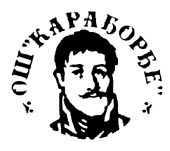                                                                                                                                                     РАЗРЕД:_______        ОДЕЉЕЊЕ:__________ ОПЕРАТИВНИ ПЛАН РАДА                                                                                                                                             Наставник:___________________________________ЕВАЛУАЦИЈА КВАЛИТЕТА ИСПЛАНИРАНОГ:ЕВАЛУАЦИЈА КВАЛИТЕТА ИСПЛАНИРАНОГ:ЕВАЛУАЦИЈА КВАЛИТЕТА ИСПЛАНИРАНОГ:ЕВАЛУАЦИЈА КВАЛИТЕТА ИСПЛАНИРАНОГ:ЕВАЛУАЦИЈА КВАЛИТЕТА ИСПЛАНИРАНОГ:ЕВАЛУАЦИЈА КВАЛИТЕТА ИСПЛАНИРАНОГ:ЕВАЛУАЦИЈА КВАЛИТЕТА ИСПЛАНИРАНОГ:Назив темеИСХОДИНа крају месеца/теме ученик ће бити у стању да:Ред.бројнаст.јед.НАСТАВНА ЈЕДИНИЦАТипчасаОблици радаМЕЂУПРЕДМЕТНО ПОВЕЗИВАЊЕ